Taak 4.1Brochure vormgeven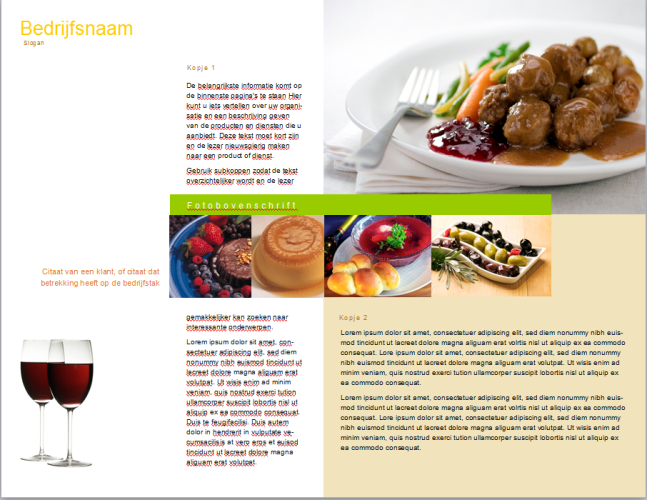 Voorbeeld uit PublisherHet verdient aanbeveling om de leerlingen de taak te laten lezen voordat zij aan de slag gaan met de Bronnen en de Toolkit. (Zie ook hierna, bij het onderdeel Hoe bereid je je voor?)SituatieJe bent grafisch designer en hebt jarenlang bij een marketingbureau gewerkt. Je hobby is koken. Je vriendin Meriam is kok en haar hobby is fotograferen en filmen. Al heel lang wilden jullie samen een eigen bedrijf beginnen. Pasgeleden hebben jullie besloten om jullie droom te laten uitkomen. Daarom openen jullie binnenkort je eigen gezonde eetcafé: FitFoodies. Op dit moment is de verbouwing van jullie pand net klaar en wordt hard aan de inrichting gewerkt. Het is tijd om FitFoodies onder de aandacht van zoveel mogelijk mensen te brengen.Daarvoor ga je een brochure maken. Jullie logo is al af en Meriam heeft een aantal mooie foto’s voor de brochure gemaakt.Deze situatiebeschrijving is een voorbeeld. U kunt de situatie aan uw eigen eisen en wensen aanpassen.U kunt ook gebruik maken van een van onderstaande suggesties.Als u de situatiebeschrijving wijzigt, moet u niet vergeten de rest van de taak waar nodig ook aan te passen.Belangrijke informatieBij deze taak horen bijlagen. Deze zitten in de map Bijlagen taken 4.1 - 4.6, 4.9 en 4.17 Logo en foto’s FitFoodies. U vindt deze map in de InfoBox, in hetzelfde mapje als de docentenversie van deze taak.Het gaat om de bestanden:Logo FitFoodiesFoto ambachtelijke hamburgerFoto bietensoepFoto biologische productenFoto eetcafeFoto rabarbersapFoto winkelDeze bestanden dient u tijdig voor de leerlingen klaar te zetten (in de digitale leeromgeving).De leerlingen kunnen desgewenst ook zelfgemaakte of zelfgezochte foto’s gebruiken voor deze taak.Wat moet je opleveren?Je levert op:een brochure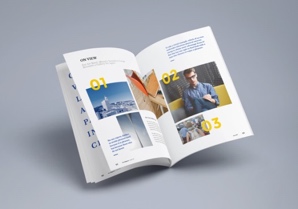 Hoe bereid je je voor?Lees de taak in zijn geheel door.Werk je met z’n tweeën of in een groepje? Vraag dan aan je docent met wie je werkt.Maak een planning. Gebruik hiervoor het planningsformulier.Vraag je docent welke bron(nen) je nodig hebt en bestudeer die.Vraag je docent om verwerkingsopdrachten bij de bron(nen) en maak die.Bestudeer uit je Toolkit:Brochure vormgeven (profielmodule 4)Tekst en afbeeldingen opmaken (profielmodule 4)Het vormgeven van de brochure voorbereidenJe gaat de voorbereidingen treffen voor het vormgeven van de brochure.Lees de eisen voor de brochure, die je samen met Meriam hebt bedacht.Vraag aan je docent:in welk programma je de brochure kunt makenwaar je het logo en de foto’s van FitFoodies kunt vindenDe brochure makenJe gaat de brochure maken.Maak de brochure aan de hand van de eisen.Maak een kopie van het evaluatieformulier van het Toolkit-onderdeel Brochure vormgeven (profielmodule 4).Controleer aan de hand van de eisen en het evaluatieformulier of de brochure in orde is.Lever de brochure in bij je docent en laat hem het evaluatieformulier voor je invullen.Zijn er nog punten waar je een volgende keer op moet letten bij het maken van een brochure? Noteer ze hieronder. ______________________________________________________________________________________________________________________________________________________________________________________________________________________________* Deze (sub)eindterm komt ook voor in de taken 4.2, 4.3 en 4.4. 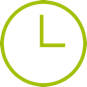 Uitvoeren taak100 minuten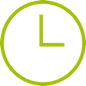 Voorbereiden taakVoorbereiden taakVoorbereiden taakBestuderen Bronnen en maken verwerkingsopdrachten BronnenBestuderen Bronnen en maken verwerkingsopdrachten Bronnen[Te bepalen door docent]Bestuderen Toolkit-onderdelen:Brochure vormgevenTekst en afbeeldingen opmakenBestuderen Toolkit-onderdelen:Brochure vormgevenTekst en afbeeldingen opmaken50 minuten50 minutenMaken opdrachten Toolkit-onderdelen:Brochure vormgevenTekst en afbeeldingen opmakenMaken opdrachten Toolkit-onderdelen:Brochure vormgevenTekst en afbeeldingen opmaken60 minuten80 minutenSuggesties voor het aanpassen van de situatieSuggesties voor het aanpassen van de situatieCombinatie met profielmodule 1De leerling werkt voor Eventz 2.0 (bedrijf dat evenementen en activiteiten organiseert). Eventz 2.0 gaat een biofoodtruckfestival organiseren. Om dat festival te promoten moet een brochure gemaakt worden. De leerling gaat de brochure maken.Groene contextDe leerling is kortgeleden samen met een vriendin die tuinder is, Meriam, een biologische telerij gestart: De Deeltuin. Daar verbouwen zij vele soorten biologische (vergeten) groenten, kruiden, fruit en bloemen. Voor een vast bedrag per jaar, een zogenaamd oogstaandeel, kunnen mensen wekelijks vier tot vijf groenten oogsten. Om het bedrijf onder de aandacht te brengen gaat de leerling een brochure maken. 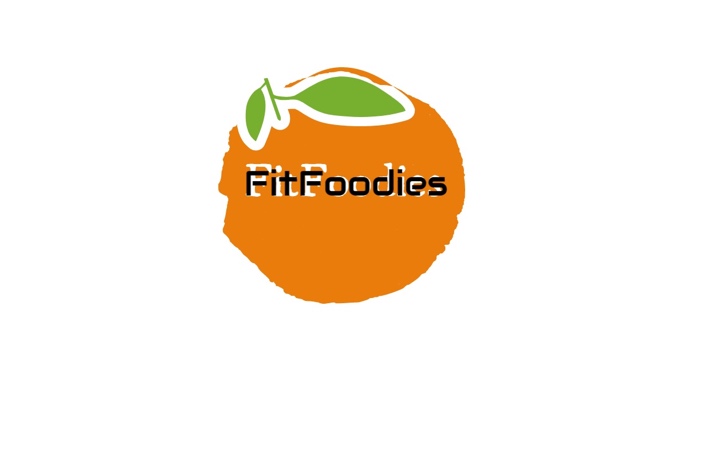 Op de voorkant komen:het logode tekst: Geen fastfood maar fitfood!een foto naar keuze met een gezellige en gezonde uitstralingOp de achterkant van de brochure komen de gegevens van FitFoodies:Op de bladzijden aan de binnenkant komen de foto’s van Meriam met daartussen de volgende teksten. Elke tekst staat in een apart tekstvak.De brochure bestaat uit een voor- en een achterkant met binnenin 4 pagina’s.De brochure moet een gezonde en gezellige uitstraling hebben, zodat hij past bij FitFoodies en de doelgroep (milieubewuste mensen die gaan voor gezond).Werk volgens de Toolkit-onderdelen:Brochure vormgeven (profielmodule 4)Tekst en afbeeldingen opmaken (profielmodule 4)4.1.1 (deels*)Informatie verwerken en deze vormgeven in een lay-outA14Professionele (technologische) hulpmiddelen gebruiken en hun werking uitleggenB1Probleemoplossingsvaardigheden hanteren en op grond daarvan conclusies trekken en keuzes maken